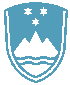 Številka: 06182-891/2022-8 Datum: 2.12.2022Datoteka: CMKlavnica22IEDporočiloPOROČILO O REDNEM INŠPEKCIJSKEM PREGLEDU NAPRAVE, KI LAHKO POVZROČI ONESNAŽEVANJE OKOLJA VEČJEGA OBSEGAZavezanec: Celjske mesnine d. o. o.Naprava / lokacija: Cesta v Trnovlje 17, 3000 CeljeDatum pregleda: 7. 4. 2022Okoljevarstveno dovoljenje (OVD) številka: 35407-7/2007-17 z dne 23. 6. 2009 Usklajenost z OVD:              DA              NE (navedi): Pri zavezancu Celjske mesnine d.o.o.  je bil opravljen inšpekcijski pregled v zvezi z vplivi na okolje 2022. Pregledana so bila naslednja področja: odpadne vode, hrup, ravnanje z odpadki in emisije snovi v zrak ter poročanje o izpustih in prenosih onesnaževal. V sklopu pregledanega je bilo ugotovljenih več nepravilnosti, zato je bilo zavezancu izrečeno opozorilo skladno s 33.čl. ZIN, da mora zagotoviti redno vpisovanje v obratovalni dnevnik za industrijsko čistilno napravo, ustrezno označiti vse naprave za skladiščenje odpadkov in v sklopu obratovalnega monitoringa zagotoviti izvedbo meritev emisij hrupa v okolje, saj so od zadnjih meritev pretekla več kot tri leta. Zavezanec je naštete nepravilnosti že odpravil. V zvezi z odvajanjem odpadnih vod je bila zavezancu zaradi čezmernega obremenjevanja okolja na dveh iztokih izdana ureditvena odločba št. 06182-891/2022-5 z dne 8. 4. 2022, v kateri  mu je bilo naloženo, da mora zagotoviti izvedbo ukrepov, s katerimi bo v industrijskih odpadnih vodah na odtokih V1-1 in V1-2  doseženo znižanje parametrov tako, da z emisijami odpadnih vod na teh odtokih ne bo več povzročal čezmernega obremenjevanja okolja Inšpekcijski postopek še ni zaključen. Zaključki / naslednje aktivnosti:Naslednji redni inšpekcijski pregled bo opravljen v skladu z delovnim načrtom inšpektorata, izredni po potrebi, kontrolni inšpekcijski pregled pa po preteku roka iz citirane odločbe.